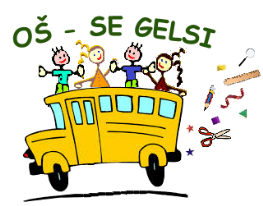 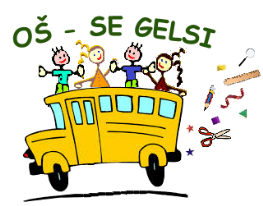 RANG LISTA KANDIDATA ZA RADNO MJESTO KUHARA/ICE PO IZVRŠENOM VREDNOVANJU TEMELJEM NATJEČAJA ZA ZAPOŠLJAVANJE OD 14.DO 22.10.2020.Temeljem provedenog vrednovanja kandidata za radno mjesto kuhara/ice, dana 29.10.2020. kandidati su ostvarili sljedeće rezultate:Matej ZubčićZnanje talijanskog jezika: 1 bodIntervju: 3 bodaUkupno: 4 bodaKristina Pleić ĐakulovićZnanje talijanskog jezika: 4 bodaIntervju: 4 bodaUkupno: 8 bodova                                                                                                               Tajništvo OŠ –SE Gelsi